КОДЕКС ТОЛЕРАНТОЙ ЛИЧНОСТИ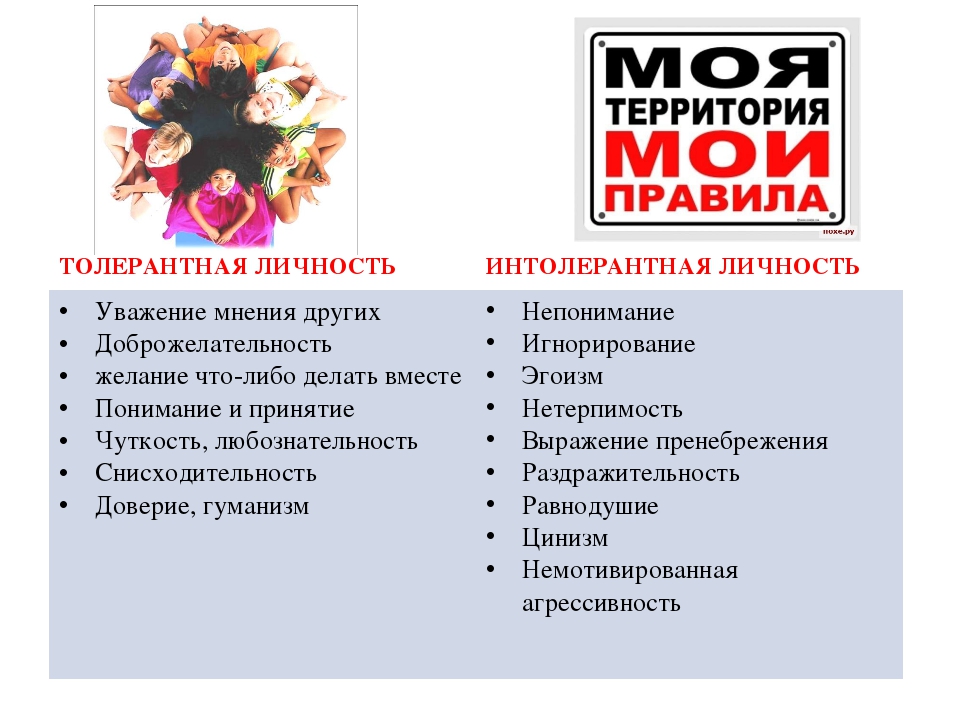 помни, что твоя оценка чего-либо всегда должна быть развернутой;суди людей по фактуре, а принадлежность лишь учитывай;не суди людей по их принадлежности, кроме принадлежности их к человеческому роду;уважай право каждого на свои недостатки - это залог того, что и твои недостатки будут уважать;умей находить различное в сходном и сходное в различном, помни, что польза бывает и от того и от другого;держи свои оценки при себе, и тем более, если тебя о них не спрашивают;уважай право каждого на свои недостатки - это залог того, что и твои недостатки будут уважать;умей находить различное в сходном и сходное в различном, помни, что польза бывает и от того и от другого;держи свои оценки при себе, и тем более, если тебя о них не спрашивают; не воспринимай различия как недостаток;не суди предвзято или только на основании новизны оцениваемого;не теряй надежды в глубине свойств другого найти то же самое, что и в себе